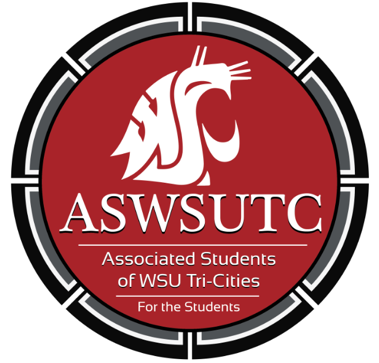 Associated Students ofWashington State University Tri-CitiesSenate MeetingMinutesOctober 11, 2018 | 7:00 PMSUB 120NIntroductionsSavanna, Vice President Sierra, Senate Pro-tempore Ashley, CAHNRSAnjhie, Nursing SenatorMarie, Graduation SenatorEmma, University Senator Turner, Business SenatorDani, College of Engineering SenatorFarha, University SenatorLian, Director of Diversity Affairs  Astrid, Director of Marketing Natalie, Chief Justice Remy, Executive Assistant Carter, Graphic Designer Makaylah, Finance Manger Zach, President Additions, Deletions, and/or Clarifications to the AgendaDani Moves to add a discussion item regarding male masculinity Farha secondsMotion passes (all ayes)Reading and Approval of MinutesOctober 3rd MinutesTurner Moves to approve the minutesDani SecondsMotion passes (all ayes)Unfinished BusinessNew BusinessDiscussion ItemWAC ChangesDue next senate meeting October 18thSummary of WAC in plain language, Pro’s & Con’s, Student ImpactMale Masculinity Event to discuss a possible event regarding men’s masculinity Cost considering the possible need and turnout Executive UpdatesAbstentions Means you have a direct conflict of interest; not that you don’t have a vote or you are undecided. Bi-Weekly Advocacy MeetingsMust have a meeting with your partner set in your calendarAdvocacy work presentationsSavanna will add to the agenda; not a presentation just a brief updateTabling ScheduleSubmit your events to the Coug Sync CalendarRecycling plan for the campus; two possible bins coming Senate UpdatesSurveysLet Sierra know when you are ready to close your survey on CougSyncRecycling bins in the SUBPossible to move trash cans around in order to accommodate students Create a flyer to show what goes in the bin or notDirector UpdateShe EmpowerSend Lian questions for the event specific to the panelists Ballot Drop Box OpeningAkanna registered 57 people to vote that day Advisor UpdatesService week- paper piece project SUB 120N, Judicial UpdatesStaff Updates Marketing RequestCarter has updated the form Please put in as much information as you have; then update laterGeneral office cleaning Bi- monthlyOpen Forum & AnnouncementsDani- Female only home build in PascoAdjournment7:49 PM